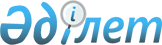 Об отзыве из Мажилиса Парламента Республики Казахстан проекта Закона Республики Казахстан "О признании утратившим силу Закона Республики Казахстан "О государственных закупках"Постановление Правительства Республики Казахстан от 21 января 2002 года N 69

      Правительство Республики Казахстан постановляет: 

      1. Отозвать находящийся в Мажилисе Парламента Республики Казахстан проект Закона Республики Казахстан P011324_ "О признании утратившим силу Закона Республики Казахстан "О государственных закупках", внесенный постановлением Правительства Республики Казахстан от 15 октября 2001 года N 1324. 

      2. Настоящее постановление вступает в силу со дня подписания. 

 

     Премьер-Министр     Республики Казахстан

(Специалисты: Склярова И.В.,              Умбетова А.М.)     
					© 2012. РГП на ПХВ «Институт законодательства и правовой информации Республики Казахстан» Министерства юстиции Республики Казахстан
				